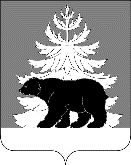 РОССИЙСКАЯ ФЕДЕРАЦИЯИРКУТСКАЯ ОБЛАСТЬАдминистрацияЗиминского районного муниципального образованияП О С Т А Н О В Л Е Н И ЕОт 24.10.2022        г. Зима                        № 762Об утверждении муниципальной программыЗиминского районного муниципального образования«Молодым семьям – доступное жильё»В соответствии со статьей 179 Бюджетного кодекса Российской Федерации, Федеральным законом от 06.10.2003 № 131-ФЗ «Об общих принципах организации местного самоуправления в Российской Федерации», постановлением администрации Зиминского районного муниципального образования от 17.11.2015 № 1056 «Об утверждении Положения о порядке принятия решений о разработке, формирования, утверждения, реализации и оценки эффективности муниципальных программ Зиминского районного муниципального образования», руководствуясь статьями 22, 46 Устава Зиминского районного муниципального образования, администрация Зиминского районного муниципального образованияПОСТАНОВЛЯЕТ:1. Утвердить на 2023 – 2028 годы муниципальную программу Зиминского районного муниципального образования «Молодым семьям – доступное жильё» (Приложение).2.Настоящее постановление опубликовать в информационно-аналитическом, общественно-политическом еженедельнике «Вестник района» и разместить на официальном сайте администрации Зиминского районного муниципального образования www.rzima.ru в информационно-телекоммуникационной сети «Интернет».3. Настоящее постановление вступает в силу после дня его официального опубликования.4. Контроль исполнения настоящего постановления возложить на заместителя мэра по социальным вопросам Ю.А.Чемезова.  Мэр Зиминского районного  муниципального   образования                                                     Н.В НикитинаПриложение         Утвержденапостановлением администрации                                       Зиминского районного                                  муниципального образования                            от  24.10.2022 г.     №   762       Муниципальная программа Зиминского районного муниципального  образования«Молодым семьям – доступное жильё»Паспорт муниципальной программы Зиминского районного муниципального образования«Молодым семьям - доступное жилье(далее – муниципальная программа)Характеристика текущего состояния сферы реализации муниципальной программы Зиминского районного муниципального образования«Молодым семьям - доступное жилье»Муниципальная программа «Молодым семьям - доступное жилье» разработана в целях создания механизма муниципальной поддержки молодых семей в решении жилищной проблемы.Комплексной стратегической целью социально-экономического развития Зиминского районного муниципального образования является значительное повышение уровня и качества жизни населения.Исходя из поставленной цели, важнейшим приоритетом развития Зиминского районного муниципального образования является создание комфортной среды, обеспечивающей жителям района высокие стандарты повседневной жизни, в том числе обеспечение доступности жилья.Жилье является важнейшим благом, обеспечивающим достойное существование человека. Неудовлетворительные жилищные условия оказывают особенно отрицательное влияние на репродуктивное поведение молодой семьи. Вынужденное проживание с родителями одного из супругов, снижает уровень рождаемости и увеличивает количество разводов. Использование программно-целевого метода необходимо для того, чтобы сконцентрировать на решении ключевых проблем в жилищной сфере имеющиеся бюджетные ресурсы, обеспечить сбалансированность и последовательность решения поставленных задач, запустить механизм реализации муниципальной программы.3.Содержание проблемы и обоснование необходимости её решенияВ Зиминском районном муниципальном образовании на 01.01.2022года проживает 12 096 человек. Четвертую часть населения Зиминского района составляет молодежь в возрасте от 14 до 35 лет, из них 350 молодых семей, в которых 575 детей. Предварительно признаны нуждающимися в улучшении жилищных условий 23 семьи. Молодёжи трудно решать жилищную проблему, так как собственные накопления отсутствуют, а расходы, связанные с получением кредита, ежемесячным обслуживанием и погашением дорогостоящих заемных средств, являются непосильным финансовым бременем для молодых семей, нуждающихся в улучшении жилищных условий. Жилищные проблемы оказывают отрицательное воздействие   на молодежь. Молодые люди покидают сельскую местность, переезжают в областной центр, другие населенные пункты. Молодые специалисты после окончания ВУЗов в г. Иркутске и других регионах не хотят возвращаться к месту их прежнего проживания к родителям в Зиминский  район, мотивируя свое  решение,  в том числе и отсутствием возможности приобретения собственного жилья.Молодые люди не спешат создавать семью или официально оформлять свои отношения, что приводит к снижению авторитета семейных ценностей,  к увеличению количества детей, рожденных вне брака.Большинство молодых семей не имеет возможности решить жилищную проблему самостоятельно, поэтому   требуется продуманная и реалистичная политика в отношении оказания государственной поддержки молодым семьям  в приобретении (строительстве) жилья именно на областном и муниципальном уровне.  Для её решения требуется участие и взаимодействие органов государственной власти  Иркутской области, органов местного самоуправления, других организаций, что обуславливает, необходимость применения программных методов.4.Цель и задачи муниципальной программыЦелью муниципальной программы является реализация механизма финансовой поддержки молодых семей в решении жилищной проблемы в Зиминском районе.	Достижение цели муниципальной программы предполагается за счёт решения задачи - привлечение финансовых ресурсов для решения жилищной проблемы молодых семей на местном уровне путем консолидации бюджетных и внебюджетных источников финансирования.5. Обоснование выделения подпрограммМуниципальная программа не предусматривает в своем составе подпрограмм.Прогноз сводных показателей муниципальных заданий на оказание муниципальных услуг (выполнение работ) муниципальными учреждениями Зиминского районного муниципального образованияОказание муниципальных услуг (выполнение работ) муниципальными учреждениями в рамках реализации муниципальной программы не предполагается.Сроки реализации и ресурсное обеспечение муниципальной программыРеализация мероприятий муниципальной программы осуществляется за счет средств местного, областного и федерального бюджетов.Общий объем финансовых средств, необходимых для реализации муниципальной программы, составляет 1 000 000 рублей, из них: (данные приведены в таблице).Объемы финансирования подлежат ежегодному уточнению, исходя из возможностей доходной части федерального, областного  и местного бюджетов.Перечень мероприятий муниципальной программыОсновное мероприятие муниципальной программы - улучшение жилищных условий молодых семей и проведение комплекса мер, направленных на выполнение задачи муниципальной программы.Реализацию основного мероприятия муниципальной программы обеспечивает администрация Зиминского районного муниципального образования. Организационные мероприятия предусматривают:1) признание молодых семей нуждающимися в жилых помещениях и участниками муниципальной программы;2) формирование списка молодых семей - участников муниципальной программы, изъявивших желание получить социальную выплату на приобретение жилого помещения или создание объекта индивидуального жилищного строительства (далее – социальная выплата на приобретение жилья) в планируемом году;3) определение ежегодно размера бюджетных ассигнований, выделяемых из местного бюджета на реализацию мероприятий муниципальной программы;4) выдачу молодым семьям в установленном порядке свидетельств о праве на получение социальной выплаты на приобретение жилья в соответствии с выпиской из утвержденного органом исполнительной власти субъекта Российской Федерации списка молодых семей - претендентов на получение социальных выплат на приобретение жилья в соответствующем году;5) предоставление молодым семьям социальных выплат на приобретение жилья;6) организацию информационной и разъяснительной работы среди населения по освещению целей и задач муниципальной программы.Целевые показатели муниципальной программыМеханизм реализации муниципальной программы и контроль за ходом её реализацииМеханизм реализации муниципальной программы предполагает оказание финансовой поддержки молодым семьям - участникам муниципальной программы для улучшения жилищных условий путем предоставления им социальных выплат на приобретение жилья.Участником муниципальной программы может быть молодая семья, в том числе молодая семья, имеющая одного ребенка и более, а также неполная молодая семья, состоящая из одного молодого родителя и одного ребенка и более, соответствующие следующим требованиям:возраст каждого из супругов либо одного родителя в неполной семье на день принятия решения о включении молодой семьи – участника муниципальной программы в список претендентов на получение социальной выплаты в планируемом году не превышает 35 лет;наличие у членов семьи официальной регистрации места жительства на территории Зиминского района;3) молодая семья признана нуждающейся в жилом помещении в соответствии с настоящим разделом;4) наличие у семьи доходов, позволяющих получить кредит, либо иных денежных средств, достаточных для оплаты расчетной (средней) стоимости жилья в части, превышающей размер предоставляемой социальной выплаты на приобретение жилья.В рамках реализации муниципальной программы нуждающимися в жилых помещениях являются молодые семьи, поставленные на учет в качестве нуждающихся в улучшении жилищных условий до 1 марта 2005 года, а также молодые семьи, признанные органами местного самоуправления муниципальных образований Зиминского района по месту их постоянного жительства нуждающимися в жилых помещениях после 1 марта 2005 года по тем же основаниям, которые установлены статьей 51 Жилищного кодекса Российской Федерации для признания граждан нуждающимися в жилых помещениях, предоставляемых по договорам социального найма, вне зависимости от того, поставлены ли они на учет в качестве нуждающихся в жилых помещениях.При определении для молодой семьи уровня обеспеченности общей площадью жилого помещения учитывается суммарный размер общей площади всех пригодных для проживания жилых помещений, занимаемых членами молодой семьи по договорам социального найма, и (или) жилых помещений и (или) части жилого помещения (жилых помещений), принадлежащих членам молодой семьи на праве собственности.Условием участия в муниципальной программе и предоставления социальной выплаты на приобретение жилья является согласие совершеннолетних членов молодой семьи на обработку администрацией Зиминского районного муниципального образования, исполнительными органами государственной власти Иркутской области, федеральными органами исполнительной власти персональных данных о членах молодой семьи. Согласие оформляется в соответствии со статьей 9 Федерального закона от 27 июля 2006 года 152-ФЗ «О персональных данных». Администрация Зиминского районного муниципального образования до 1 июня года, предшествующего планируемому, формирует списки молодых семей - участников муниципальной программы, изъявивших желание получить социальную выплату на приобретение жилья в планируемом году, порядок формирования и форма которых определяются Министерством по молодежной политике Иркутской области. В первую очередь в указанные списки включаются молодые семьи - участники муниципальной программы, поставленные на учет в качестве нуждающихся в улучшении жилищных условий до 1 марта 2005 года, а также молодые семьи, имеющие трех и более детей.Для включения в такой список молодая семья в период с 1 января по 15 мая года, предшествующего планируемому, представляет в администрацию Зиминского районного муниципального образования заявление об участии в мероприятиях муниципальной программы в планируемом году (в произвольной форме), а также копии документов, удостоверяющих личность каждого члена семьи и копию свидетельства о браке (на неполную семью не распространяется).Муниципальной программой предусматриваются следующие формы государственной поддержки участвующих в муниципальной программе молодых семей:1) предоставление социальной выплаты на приобретение жилья;2) предоставление дополнительной социальной выплаты за счет средств областного бюджета на цели погашения части кредита или займа либо для компенсации затраченных собственных средств на приобретение жилого помещения или создание объекта индивидуального жилищного строительства при рождении (усыновлении) ребенка (далее - дополнительная социальная выплата);3) предоставление дополнительной социальной выплаты за счет средств местного бюджета.Социальная выплата на приобретение жилья используется молодой семьей для приобретения у физических и (или) юридических лиц жилого помещения как на первичном, так и на вторичном рынках жилья или для создания объекта индивидуального жилищного строительства, отвечающих требованиям, установленными статьями 15 и 16 Жилищного кодекса Российской Федерации, благоустроенных применительно к условиям населенного пункта, в котором приобретается (строится) жилое помещение для постоянного проживания.Общая площадь приобретаемого жилого помещения (создаваемого объекта индивидуального жилищного строительства) в расчете на каждого члена молодой семьи, учтенного при расчете размера социальной выплаты на приобретение жилья, не может быть меньше учетной нормы общей площади жилого помещения, установленной органами местного самоуправления Зиминского районного муниципального образования в целях принятия граждан на учет в качестве нуждающихся в жилых помещениях в месте приобретения жилого помещения или создания объекта индивидуального жилищного строительства.Социальная выплата на приобретение жилья не может быть использована на приобретение жилого помещения у близких родственников (супруга (супруги), дедушки (бабушки), внуков, родителей (в том числе усыновителей), детей (в том числе усыновленных), полнородных и неполнородных братьев и сестер).В случае использования социальной выплаты на приобретение жилья для погашения основной суммы долга и уплаты процентов по жилищным кредитам, в том числе ипотечным, или жилищным займам на приобретение жилого помещения или строительство индивидуального жилого дома, за исключением иных процентов, штрафов, комиссий и пеней за просрочку исполнения обязательств по этим кредитам или займам, общая площадь приобретаемого жилого помещения (строящегося индивидуального жилого дома) в расчете на каждого члена молодой семьи на дату государственной регистрации права собственности на такое жилое помещение (индивидуальный жилой дом) не может быть меньше учетной нормы общей площади жилого помещения, установленной органами местного самоуправления Зиминского районного муниципального образования в целях принятия граждан на учет в качестве нуждающихся в жилых помещениях в месте приобретения жилого помещения или строительства индивидуального жилого дома.Молодые семьи – участники муниципальной программы могут привлекать в целях приобретения жилого помещения (строительства жилого дома, уплаты цены договора участия в долевом строительстве (договора уступки прав требований по договору участия в долевом строительстве) собственные средства, средства материнского (семейного) капитала, средства кредитов или займов, предоставляемых любыми организациями и (или) физическими лицами, и средства, предоставляемые при реализации мер государственной поддержки семей, имеющих детей, в части погашения обязательств по ипотечным жилищным кредитам.Размер общей площади жилого помещения, с учетом которого определяется размер социальной выплаты на приобретение жиль, составляет:для семьи, состоящей из двух человек (молодые супруги или один молодой родитель и ребенок) - 42 кв. метра;для семьи, состоящей из трех или более человек, включающей помимо молодых супругов одного или более детей (либо семьи, состоящей из одного молодого родителя и двух или более детей) - по 18 кв. метров на одного человека.Особенности оказания отдельных форм государственной поддержки заключаются в следующем:1) предоставление социальной выплаты на приобретение жилья.Предоставление социальной выплаты на приобретение жилья осуществляется в соответствии с государственной программой Российской Федерации «Обеспечение доступным и комфортным жильем и коммунальными услугами граждан Российской Федерации», утвержденной постановлением Правительства Российской Федерации от 30 декабря 2017 года № 1710 (далее - федеральная подпрограмма).Условием предоставления социальной выплаты на приобретение жилья является наличие у молодой семьи помимо права на получение средств социальной выплаты на приобретение жилья дополнительных средств, в том числе собственных средств или средств, предоставляемых любыми организациями и (или) банками и другими организациями, предоставляющими ипотечные жилищные кредиты или займы на приобретение (строительство) жилья, ипотечному жилищному договору, необходимых для оплаты создания объекта индивидуального жилищного строительства или приобретения жилого помещения. В качестве дополнительных средств молодой семьей также могут быть использованы средства (часть средств) материнского (семейного) капитала.Приобретаемое жилое помещение (создаваемый объект индивидуального жилищного строительства) при использовании социальной выплаты на приобретение жилья должно находиться на территории Зиминского района.Право молодой семьи - участника муниципальной программы на получение социальной выплаты на приобретение жилья удостоверяется именным документом - свидетельством о праве на получение социальной выплаты на приобретение жилья (далее - свидетельство), которое не является ценной бумагой.Социальные выплаты на приобретение жилья используются:1.для оплаты цены договора купли-продажи жилого помещения (за исключением средств, когда оплата цены договора купли-продажи предусматривается в составе цены договора с уполномоченной организацией на приобретение стандартного жилья на первичном рынке жилья);2.для оплаты цены договора строительного подряда на создание объекта индивидуального жилищного строительства;3.для осуществления последнего платежа в счет уплаты паевого взноса в полном размере, после уплаты которого жилое помещение переходит в собственность молодой семьи (в случае если молодая семья или один из супругов в молодой семье является членом жилищного, жилищно-строительного, жилищного накопительного кооператива);4.для уплаты первоначального взноса при получении жилищного кредита, в том числе ипотечного, или жилищного займа на приобретение жилого помещения или создание объекта индивидуального жилищного строительства;5.для оплаты цены договора с уполномоченной организацией на приобретение в интересах молодой семьи жилого помещения на первичном рынке жилья, в том числе на оплату цены договора купли-продажи жилого помещения (в случаях, когда это предусмотрено договором с уполномоченной организацией) и (или) оплату услуг указанной организации;6.для погашения основной суммы долга и уплаты процентов по жилищным кредитам, в том числе ипотечным, или жилищным займам на приобретение жилого помещения или строительство индивидуального жилого дома (далее - погашение долга по кредитам), за исключением иных процентов, штрафов, комиссий и пеней за просрочку исполнения обязательств по этим кредитам или займам;7. для уплаты цены договора участия в долевом строительстве, который предусматривает в качестве объекта долевого строительства жилое помещение, путем внесения соответствующих средств на счет эскроу;8.для уплаты первоначального взноса при получении жилищного кредита на уплату цены договора участия в долевом строительстве, на уплату цены договора уступки прав требований по договору участия в долевом строительстве;9. для погашения суммы основного долга (части суммы основного долга) и уплаты процентов по жилищному кредиту на уплату цены договора участия в долевом строительстве или на уплату цены договора уступки прав требований по договору участия в долевом строительстве либо по кредиту (займу) на погашение ранее предоставленного жилищного кредита на уплату цены договора участия в долевом строительстве или на уплату цены договора уступки прав требований по договору участия в долевом строительстве (за исключением иных процентов, штрафов, комиссий и пеней за просрочку исполнения обязательств по указанным жилищным кредитам либо кредитам (займам) на погашение ранее предоставленного жилищного кредита).Приобретаемое жилое помещение (созданный объект индивидуального жилищного строительства) оформляется в общую собственность всех членов молодой семьи, указанных в свидетельстве.В случае использования средств социальной выплаты на приобретение жилья для уплаты первоначального взноса при получении жилищного кредита, в том числе ипотечного, или жилищного займа на приобретение жилого помещения или создание объекта индивидуального жилищного строительства  или для погашения долга по кредитам, за исключением иных процентов, штрафов, комиссий и пеней                      за просрочку исполнения обязательств по этим кредитам или займам, допускается оформление приобретенного жилого помещения или созданного индивидуального жилищного строительства в собственность одного из супругов или обоих супругов. При этом лицо (лица), на чье имя оформлено право собственности на жилое помещение или объект индивидуального жилищного строительства, предоставляет в орган местного самоуправления муниципального образования Зиминского районного муниципального образования нотариально заверенное обязательство переоформить приобретенное с помощью социальной выплаты на приобретение жилья жилое помещение или созданный с помощью социальной выплаты на приобретение жилья объект индивидуального жилищного строительства в общую собственность всех членов семьи, указанных в свидетельстве, в течение шести месяцев после ввода  в  эксплуатацию  и снятия обременения с жилого помещения или объекта индивидуального жилищного строительства.  Средства федерального и областного бюджетов, предусмотренные на реализацию муниципальной программы, в установленном порядке перечисляются в виде субсидий из областного бюджета в местный бюджет в пределах утвержденных лимитов бюджетных обязательств на основании соглашения, заключенного между Министерством по молодёжной политике Иркутской области и Зиминским районным муниципальным образованием, отобранным по результатам проводимого в установленном порядке конкурсного отбора. Порядок проведения конкурсного отбора муниципальных образований Иркутской области устанавливается Правительством Иркутской области.Размер социальной выплаты на приобретение жилья составляет:35 процентов расчетной (средней) стоимости жилья, определяемой в соответствии с требованиями муниципальной программы - для молодых семей, не имеющих детей;40 процентов расчетной (средней) стоимости жилья, определяемой в соответствии с требованиями муниципальной программы - для молодых семей, имеющих одного и более детей, а также для неполных молодых семей, состоящих из одного молодого родителя и одного и более детей.В случае использования социальной выплаты на приобретение жилья на уплату последнего платежа в счет уплаты паевого взноса ее размер ограничивается суммой остатка задолженности по выплате остатка пая.В случае использования социальной выплаты на приобретение жилья для погашения долга по кредитам ее размер ограничивается суммой остатка основного долга и остатка задолженности по выплате процентов за пользование ипотечным жилищным кредитом или займом, за исключением иных процентов, штрафов, комиссий и пеней за просрочку исполнения обязательств по этим кредитам или займам.Значение уровня  софинансирования  расходного обязательства Иркутской области на предоставление молодым семьям социальных выплат на приобретение жилья за счет субсидии из областного, федерального и местного бюджета устанавливается областной подпрограммой.Доля средств, направляемых на софинансирование социальной выплаты на приобретение жилья из федерального, областного, местного бюджетов, определяется правовым актом Министерства по молодёжной политике Иркутской области.Расчет размера социальной выплаты на приобретение жилья производится исходя из размера общей площади жилого помещения, установленного настоящим разделом для семей разной численности, количества членов молодой семьи - участника муниципальной программы и норматива стоимости одного квадратного метра общей площади жилья по Зиминскому районному муниципальному образованию. Норматив стоимости одного квадратного метра общей площади жилья по Зиминскому районному муниципальному образованию для расчета размера социальной выплаты устанавливается администрацией Зиминского районного муниципального образования, но не выше средней рыночной стоимости одного квадратного метра общей площади жилья по Иркутской области, определяемой на соответствующий период федеральным органом государственной власти, осуществляющим выработку и реализацию государственной политики в сфере жилищно-коммунального хозяйства и нормативное правовое регулирование в этой сфере.Расчетная (средняя) стоимость жилья, используемая при расчете размера социальной выплаты на приобретение жилья, определяется по формуле:СтЖ = Н x РЖ,где:Н - норматив стоимости одного квадратного метра общей площади жилья по Зиминскому районному муниципальному образованию, определяемый в соответствии с требованиями муниципальной программы;РЖ - размер общей площади жилого помещения, определяемый в соответствии с требованиями муниципальной программы.Вопросы предоставления социальных выплат на приобретение жилья, не урегулированные муниципальной программой, разрешаются в соответствии с нормами федеральной подпрограммы.2) предоставление дополнительной социальной выплаты.При рождении (усыновлении) одного ребенка молодой семье - участнику муниципальной программы предоставляется дополнительная социальная выплата за счет средств областного бюджета в размере пять процентов расчетной (средней) стоимости жилья, используемой при расчете размера социальной выплаты на приобретение жилья, указанного в свидетельстве.Дополнительная социальная выплата предоставляется на цели погашения части основной суммы долга и уплаты процентов по жилищным кредитам, в том числе ипотечным, или жилищным займам, полученным на приобретение жилого помещения или создание объекта индивидуального жилищного строительства в рамках муниципальной программы, за исключением иных процентов, штрафов, комиссий и пеней за просрочку исполнения обязательств по этим кредитам или займам, либо для компенсации затраченных молодой семьей собственных средств на приобретение жилого помещения или создание объекта индивидуального жилищного строительства в рамках муниципальной программы.Молодой семье, участнику муниципальной программы,при рождении (усыновлении) одного ребенка предоставляется дополнительная социальная выплата при соблюдении следующих условий:а) ребенок, дающий право на дополнительную социальную выплату, не включен в состав молодой семьи при принятии Министерством по молодёжной политике Иркутской области решения о включении данной молодой семьи в список претендентов на получение социальной выплаты на приобретение жилья в соответствующем году;б)ребенок, дающий право на дополнительную социальную выплату, рожден (усыновлен) в период с даты заключения кредитного договора (договора займа) на приобретение (строительство) жилья, ипотечного жилищного договора, необходимых для оплаты создания объекта индивидуального жилищного строительства или приобретения жилого помещения, до даты предоставления молодой семье - участнице муниципальной программы социальной выплаты на приобретение жилья в соответствующем году либо с даты утверждения Министерством по молодёжной политике Иркутской области сводного списка молодых семей - участников муниципальной программы, изъявивших желание получить социальную выплату на приобретение жилья в планируемом году, до даты предоставления молодой семье, участнице  муниципальной программы, социальной выплаты на приобретение жилья в соответствующем году либо с даты утверждения органом местного самоуправления списка молодых семей – участников муниципальной программы, изъявивших желание получить социальную выплату на приобретение жилья в планируемом году;в) молодой семье предоставлена социальная выплата на приобретение жилья в соответствии с муниципальной программой.В случае рождения двух или более детей одновременно дополнительная социальная выплата назначается на каждого ребенка. При этом каждый ребенок учитывается отдельно.Размер дополнительной социальной выплаты с учетом размера предоставленной молодой семье социальной выплаты на приобретение жилья или социальной выплаты на приобретение жилья за счет средств областного и местного бюджетов в рамках реализации мероприятий муниципальной программы не может превышать стоимости приобретенного (построенного) жилья в рамках муниципальной программы.Предоставление дополнительной социальной выплаты производится один раз при рождении (усыновлении) одного ребенка в порядке, утвержденном Министерством по молодёжной политике Иркутской области.Предоставление социальных выплат за счет средств бюджета Зиминского районного муниципального образования.В случае недостаточности или отсутствия средств федерального и областного бюджетов предусматривается оказание молодым семьям, признанным нуждающимися в улучшении жилищных условий в соответствии с требованиями муниципальной программы, следующих форм муниципальной поддержки за счет средств бюджета Зиминского районного муниципального образования:предоставление социальной выплаты на приобретение жилья за счет средств бюджета Зиминского районного муниципального образования (далее – социальная выплата на приобретение жилья за счет средств местного бюджета), в сумме не более 10% от расчётной стоимости жилья, определяемой в соответствии с требованиями муниципальной программы, установленными для предоставления социальной выплаты на приобретение жилья.Социальная выплата на приобретение жилья за счет средств местного бюджета предоставляется молодой семье для приобретения у физических и (или) юридических лиц жилого помещения, как на первичном, так и на вторичном рынке жилья или для создания объекта индивидуального жилищного строительства, отвечающих требованиям, установленным статьями 15 и 16 Жилищного кодекса Российской Федерации, применительно к условиям Зиминского районного муниципального образования для постоянного проживания.Приобретаемое жилое помещение (создаваемый объект индивидуального жилищного строительства) должно находиться на территории Зиминского района.Социальная выплата на приобретение жилья не может быть использована на приобретение жилого помещения у близких родственников (супруга (супруги), дедушки (бабушки), внуков, родителей (в том числе усыновителей), детей (в том числе усыновленных), полнородных и не полнородных братьев и сестер).Социальная выплата на приобретение жилья за счет средств местного бюджета используются:для оплаты цены договора купли-продажи жилого помещения;для оплаты цены договора строительного подряда на создание объекта индивидуального жилищного строительства;для уплаты первоначального взноса при получении жилищного кредита, в том числе ипотечного, или жилищного займа на приобретение жилого помещения или создание объекта индивидуального жилищного строительства;для погашения основной суммы долга по жилищным кредитам, в том числе ипотечным, или жилищным займам на приобретение жилого помещения или создание объекта индивидуального жилищного строительства (далее – погашение долга по кредитам).Право использовать социальную выплату на приобретение жилья за счет средств местного бюджета на погашение долга по кредитам предоставляется молодым семьям, признанным участниками муниципальной программы, до получения кредита. При этом размер социальной выплаты на приобретение жилья за счет средств местного бюджета, предоставляемой на погашение долга по кредитам, ограничивается суммой остатка основного долга.Решение об оказании муниципальной поддержки и размере социальной выплаты за счет средств местного бюджета принимает администрация Зиминского районного муниципального образования на основании заявления молодой семьи о получении социальной выплаты на приобретение жилья (в произвольной форме) и следующих документов:справка о номере лицевого счета одного из супругов;договор купли-продажи жилого помещения;соответствующий кредитный договор (договор займа).В случае предоставления социальной выплаты на приобретение жилья в целях погашения основной суммы долга молодая семья дополнительно предоставляет:справку кредитора (заимодавца) о сумме остатка основного долга по полученному ипотечному жилищному кредиту или займу на приобретение жилья;свидетельство о государственной регистрации права собственности на жилое помещение, приобретенное с использованием средств ипотечного жилищного кредита (займа).Получатель социальной выплаты на приобретение жилья за счет средств местного бюджета обязан представить копию документа, подтверждающего целевое использование социальной выплаты на приобретение жилья за счет средств местного бюджета (свидетельство о регистрации права собственности на приобретенное (построенное) жилье), в следующие сроки:в случае приобретения жилого помещения по договору купли-продажи - не позднее шести месяцев от даты предоставления социальной выплаты;в случае создания объекта индивидуального жилищного строительства - не позднее трех лет от даты предоставления социальной выплаты.Получатель социальной выплаты на приобретение жилья за счет средств местного бюджета должен представить копии документов, подтверждающих целевое использование полученных средств (свидетельство о праве собственности на приобретенное (построенное) жилое помещение), на всех членов семьи, на которых производился расчет и выдача социальной выплаты на приобретение жилья за счет средств местного бюджета. Допускается оформление приобретенного жилого помещения или созданного объекта индивидуального жилищного строительства в собственность одного из супругов или обоих супругов. При этом лицо (лица), на чье имя оформлено право собственности на жилое помещение или объект индивидуального жилищного строительства, представляет нотариально заверенное обязательство переоформить приобретенное с помощью социальной выплаты на приобретение жилья за счет средств местного бюджета жилое помещение или созданный с помощью социальной выплаты на приобретение жилья за счет средств местного бюджета, в общую собственность всех членов семьи, указанных в свидетельстве, в течение шести месяцев после снятия обременения с жилого помещения или объекта индивидуального жилищного строительства.В случае невозможности представления в установленные сроки документов, подтверждающих целевое использование средств, по причинам, не зависящим от получателя, указанные сроки продлеваются на срок устранения таких причин на основании письменного заявления получателя.В случае непредставления гражданином документов, указанных в данном пункте, в установленные сроки социальная выплата на приобретение жилья за счет средств местного бюджета подлежит возврату участником муниципальной программы. Получателю социальной выплаты на приобретение жилья за счет средств местного бюджета направляется требование о возврате суммы социальной выплаты на приобретение жилья за счет средств местного бюджета. Получатель социальной выплаты на приобретение жилья за счет средств местного бюджета обязан в течение 30 календарных дней перечислить указанную в требовании сумму на счет, указанный в требовании.В случае невыполнения требования о возврате суммы социальной выплаты на приобретение жилья за счет средств местного бюджета на счет, указанный в требовании, взыскание социальной выплаты на приобретение жилья за счет средств местного бюджета осуществляется в судебном порядке в соответствии с законодательством Российской Федерации.Список молодых семей, участников муниципальной программы, формируется с учетом произошедших изменений численного состава молодых семей (рождение (усыновление) ребенка (детей), расторжение (заключение) брака, смерть одного из членов семьи) с момента признания их органами местного самоуправления Зиминского районного муниципального образования участницами муниципальной программы.В случае изменение численного состава молодой семьи данная молодая семья в течении одного месяца со дня изменений предоставляет в орган местного самоуправления Зиминского районного муниципального образования заявление об изменении численного состава семьи с указанием причин указанных изменений, а также следующие документы:1) копии документов, удостоверяющих личность каждого члена молодой семьи;2) копию свидетельства о рождении (усыновлении) ребенка (детей) в случае рождения (усыновления) ребенка (детей);3) копию свидетельства о расторжении (заключении) брака (в случае расторжения (заключения) брака);4) копию свидетельства о смерти (в случае смерти одного из членов семьи);5) документы, подтверждающие признание молодой семьи нуждающейся в жилых помещениях, с учетом изменений, произошедших в численном составе молодой семьи (не предоставляется в случае рождения ребенка (детей);6) документ (документы), подтверждающие наличие у семьи доходов, позволяющих получить кредит, либо иных денежных средств, достаточных для оплаты расчетной (средней) стоимости жилья в части превышающей размер предоставляемой социальной выплаты на приобретение жилья за счет средств местного бюджета.Контроль исполнения муниципальной программы осуществляет администрации Зиминского районного муниципального образования совместно с Финансовым управлением Зиминского районного муниципального образования в установленном порядке.Оценка эффективности реализации муниципальной программыУспешное выполнение мероприятий муниципальной программы позволит улучшить жилищные условия не менее десяти семей, проживающих в Зиминском районе.Эффективность реализации муниципальной программы и использования выделенных на нее средств федерального, областного и местного бюджетов будет обеспечена за счет:а) прозрачности использования бюджетных средств;б) государственного регулирования порядка расчета размера и предоставления социальных выплат на приобретение жилья;в) адресного предоставления социальных выплат на приобретение жилья;г) привлечения молодыми семьями собственных, кредитных и заемных средств для приобретения жилого помещения или строительства индивидуального жилого дома.Подпрограммы муниципальной программыМуниципальная программа не предусматривает в своем составе подпрограмм.Наименование муниципальной программы«Молодым семьям - доступное жилье»«Молодым семьям - доступное жилье»«Молодым семьям - доступное жилье»Ответственный исполнитель муниципальной программыОтдел по физической культуре, спорту и молодежной политике администрации Зиминского районного муниципального образования (далее – отдел по ФКС и МП)Отдел по физической культуре, спорту и молодежной политике администрации Зиминского районного муниципального образования (далее – отдел по ФКС и МП)Отдел по физической культуре, спорту и молодежной политике администрации Зиминского районного муниципального образования (далее – отдел по ФКС и МП)Соисполнитель муниципальной программыФинансовое управление Зиминского районаФинансовое управление Зиминского районаФинансовое управление Зиминского районаУчастники муниципальной программыОтдел по ФКС и МПОтдел по ФКС и МПОтдел по ФКС и МПЦель муниципальной программыРеализация механизма финансовой поддержки молодых семей в решении жилищной проблемы в Зиминском районе.Реализация механизма финансовой поддержки молодых семей в решении жилищной проблемы в Зиминском районе.Реализация механизма финансовой поддержки молодых семей в решении жилищной проблемы в Зиминском районе.Задачи муниципальной программыПривлечение финансовых ресурсов для решения жилищной проблемы молодых семей на местном уровне путем консолидации бюджетных и внебюджетных источников финансирования.Привлечение финансовых ресурсов для решения жилищной проблемы молодых семей на местном уровне путем консолидации бюджетных и внебюджетных источников финансирования.Привлечение финансовых ресурсов для решения жилищной проблемы молодых семей на местном уровне путем консолидации бюджетных и внебюджетных источников финансирования.Сроки реализации муниципальной программы2023 - 2028 годы2023 - 2028 годы2023 - 2028 годыЦелевые показатели муниципальной программыКоличество молодых семей, улучшивших жилищные условия в результате реализации мероприятий муниципальной программы.Количество молодых семей, улучшивших жилищные условия в результате реализации мероприятий муниципальной программы.Количество молодых семей, улучшивших жилищные условия в результате реализации мероприятий муниципальной программы.Объёмы и источники финансированиямуниципальной программыОбщий объем финансирования муниципальной программы за счет местного бюджета составляет 1 000 000, 0 руб.Общий объем финансирования муниципальной программы за счет местного бюджета составляет 1 000 000, 0 руб.Общий объем финансирования муниципальной программы за счет местного бюджета составляет 1 000 000, 0 руб.Объёмы и источники финансированиямуниципальной программыГодМестный бюджет (сумма/тыс. руб.)За счет средств областного бюджета, в том числе за счет средств федерального бюджетаОбъёмы и источники финансированиямуниципальной программы2023 00Объёмы и источники финансированиямуниципальной программы2024200 000, 00Объёмы и источники финансированиямуниципальной программы2025200 000, 00Объёмы и источники финансированиямуниципальной программы2026200 000, 00Объёмы и источники финансированиямуниципальной программы2027200 000, 00Объёмы и источники финансированиямуниципальной программы2028200 000, 00Объёмы и источники финансированиямуниципальной программыИтого1 000 000,00Объёмы и источники финансированиямуниципальной программыОбъемы финансирования за счет средств федерального, областного и местного бюджетов подлежат ежегодному уточнению, исходя из возможностей доходной части федерального, областного и местных бюджетов.Объемы финансирования за счет средств федерального, областного и местного бюджетов подлежат ежегодному уточнению, исходя из возможностей доходной части федерального, областного и местных бюджетов.Объемы финансирования за счет средств федерального, областного и местного бюджетов подлежат ежегодному уточнению, исходя из возможностей доходной части федерального, областного и местных бюджетов.Ожидаемые результаты реализации муниципальной программыВ результате реализации мероприятий муниципальной программы «Молодым семьям – доступное жильё» 10 молодых семей улучшат жилищные условияВ результате реализации мероприятий муниципальной программы «Молодым семьям – доступное жильё» 10 молодых семей улучшат жилищные условияВ результате реализации мероприятий муниципальной программы «Молодым семьям – доступное жильё» 10 молодых семей улучшат жилищные условияГодМестный бюджет (сумма/тыс. руб.)За счет средств  областного бюджета, в том числе за счет средств федерального бюджета2023002024200 000, 002025200 000, 002026200 000, 002027200 000, 002028200 000, 00Итого1 000 000, 00№п/пНаименование целевого показателяЕд.измЗначения целевых показателейЗначения целевых показателейЗначения целевых показателейЗначения целевых показателейЗначения целевых показателейЗначения целевых показателей№п/пНаименование целевого показателяЕд.изм202320242025202620272028Муниципальная программа «Молодым семьям – доступное жильё»Муниципальная программа «Молодым семьям – доступное жильё»Муниципальная программа «Молодым семьям – доступное жильё»Муниципальная программа «Молодым семьям – доступное жильё»Муниципальная программа «Молодым семьям – доступное жильё»Муниципальная программа «Молодым семьям – доступное жильё»Муниципальная программа «Молодым семьям – доступное жильё»Муниципальная программа «Молодым семьям – доступное жильё»Муниципальная программа «Молодым семьям – доступное жильё»1.Количество молодых семей, улучшивших жилищные условия в результате реализации мероприятий муниципальной программысемья022222